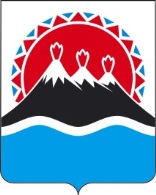 П О С Т А Н О В Л Е Н И ЕПРАВИТЕЛЬСТВА КАМЧАТСКОГО КРАЯ             г. Петропавловск-КамчатскийВ соответствии с Федеральным законом от 30.12.2004 № 214-ФЗ «Об участии в долевом строительстве многоквартирных домов и иных объектов недвижимости и о внесении изменений в некоторые законодательные акты Российской Федерации», Федеральным законом от 26.12.2008 № 294-ФЗ «О защите прав юридических лиц и индивидуальных предпринимателей при осуществлении государственного контроля (надзора) и муниципального контроля» ПРАВИТЕЛЬСТВО ПОСТАНОВЛЯЕТ:1. Утвердить Порядок осуществления регионального государственного контроля (надзора) в области долевого строительства многоквартирных домов и (или) иных объектов недвижимости, строительство которых осуществляется на территории Камчатского края, согласно приложению к настоящему постановлению.      2. Настоящее постановление вступает в силу через 10 дней после дня его официального опубликования.  Губернатор Камчатского края						   В.И. Илюхинот  30.10.2017№453-ПОб утверждении Порядка осуществления регионального государственного контроля (надзора) в области долевого строительства многоквартирных домов и (или) иных объектов недвижимости, строительство которых осуществляется на территории Камчатского края